مقياس المخدرات: السنة الثالثة أنتروبولوجياالمحاضرة رقم 6الاستاذة : بن منصور . م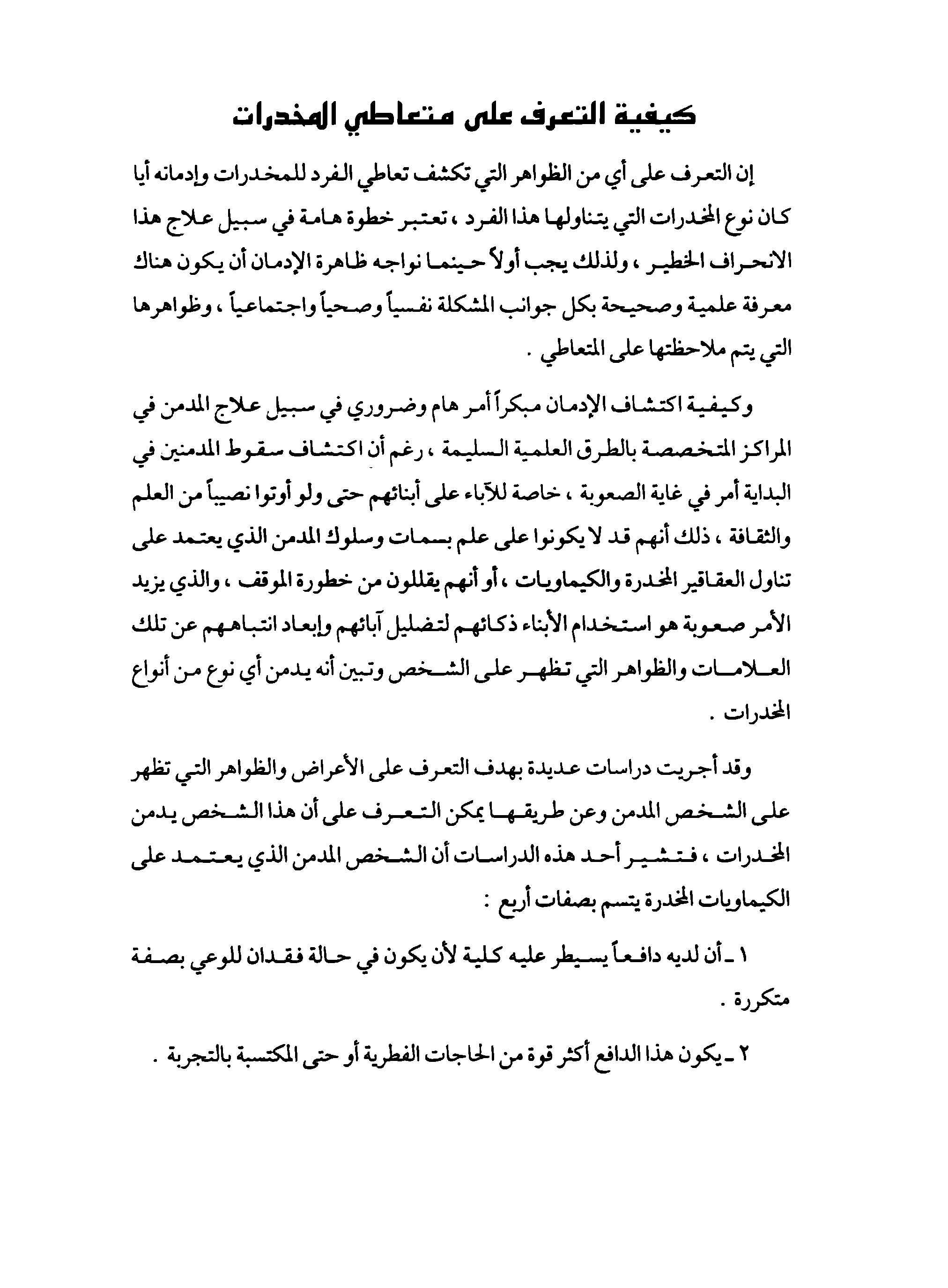 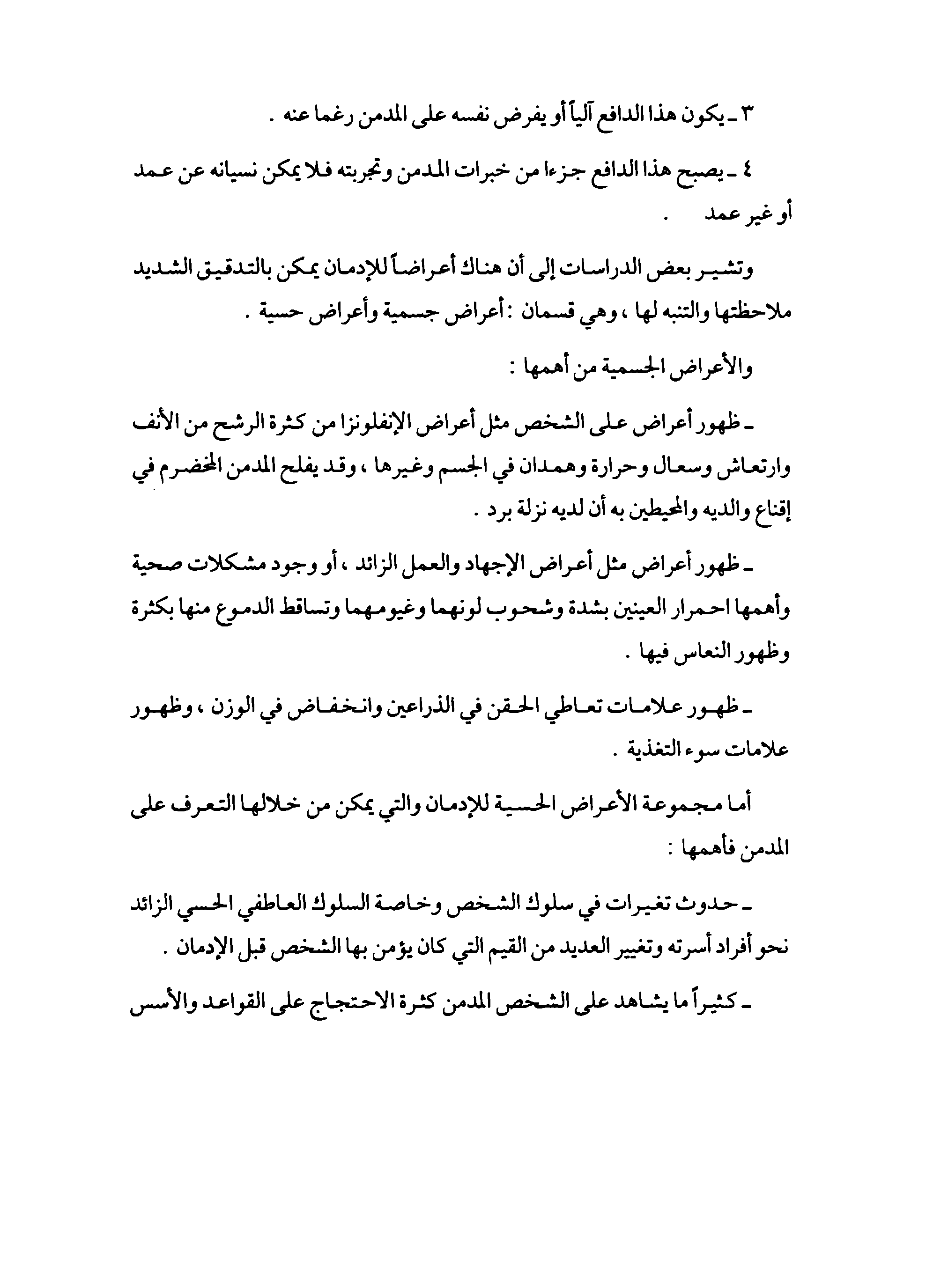 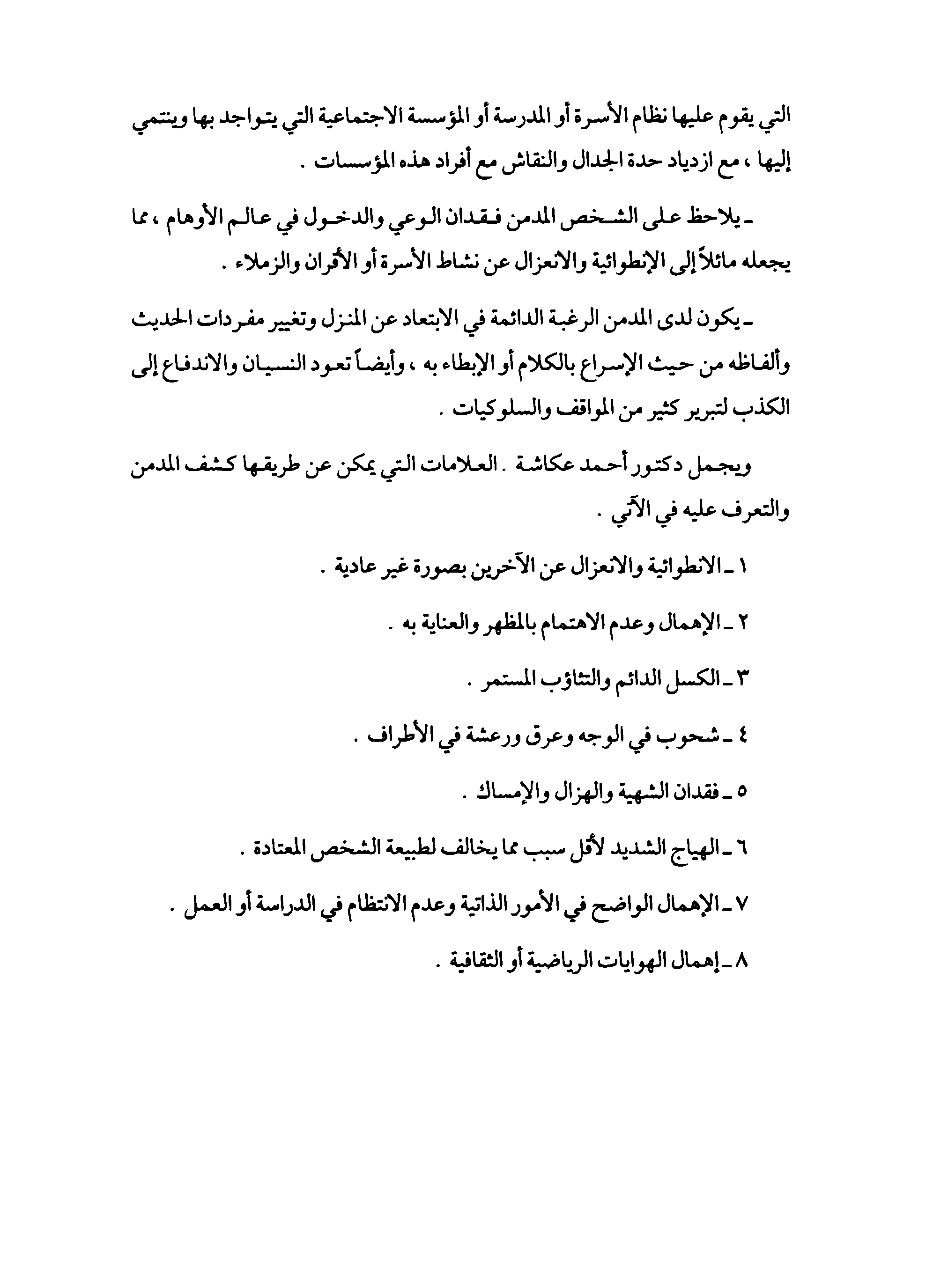 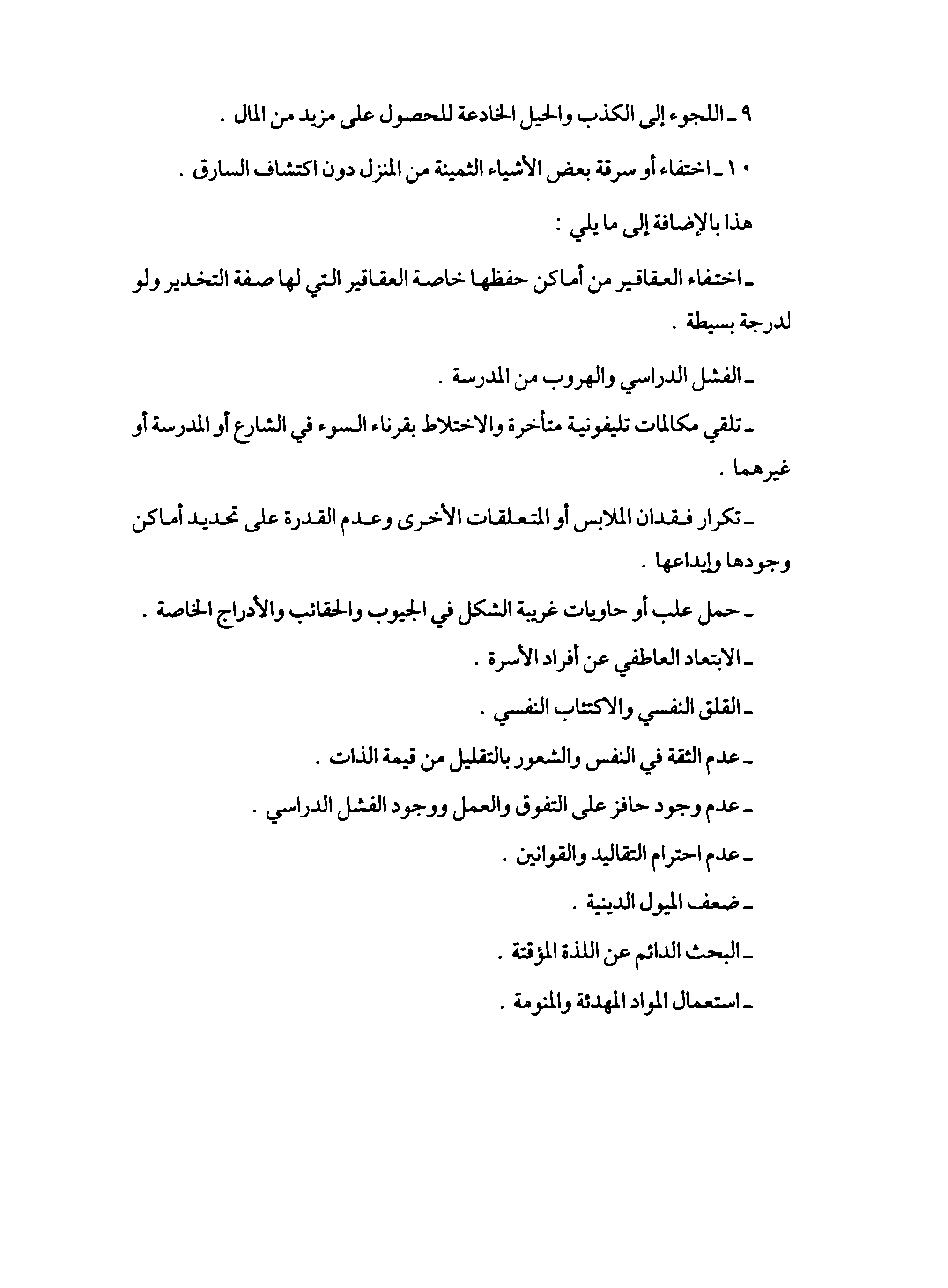 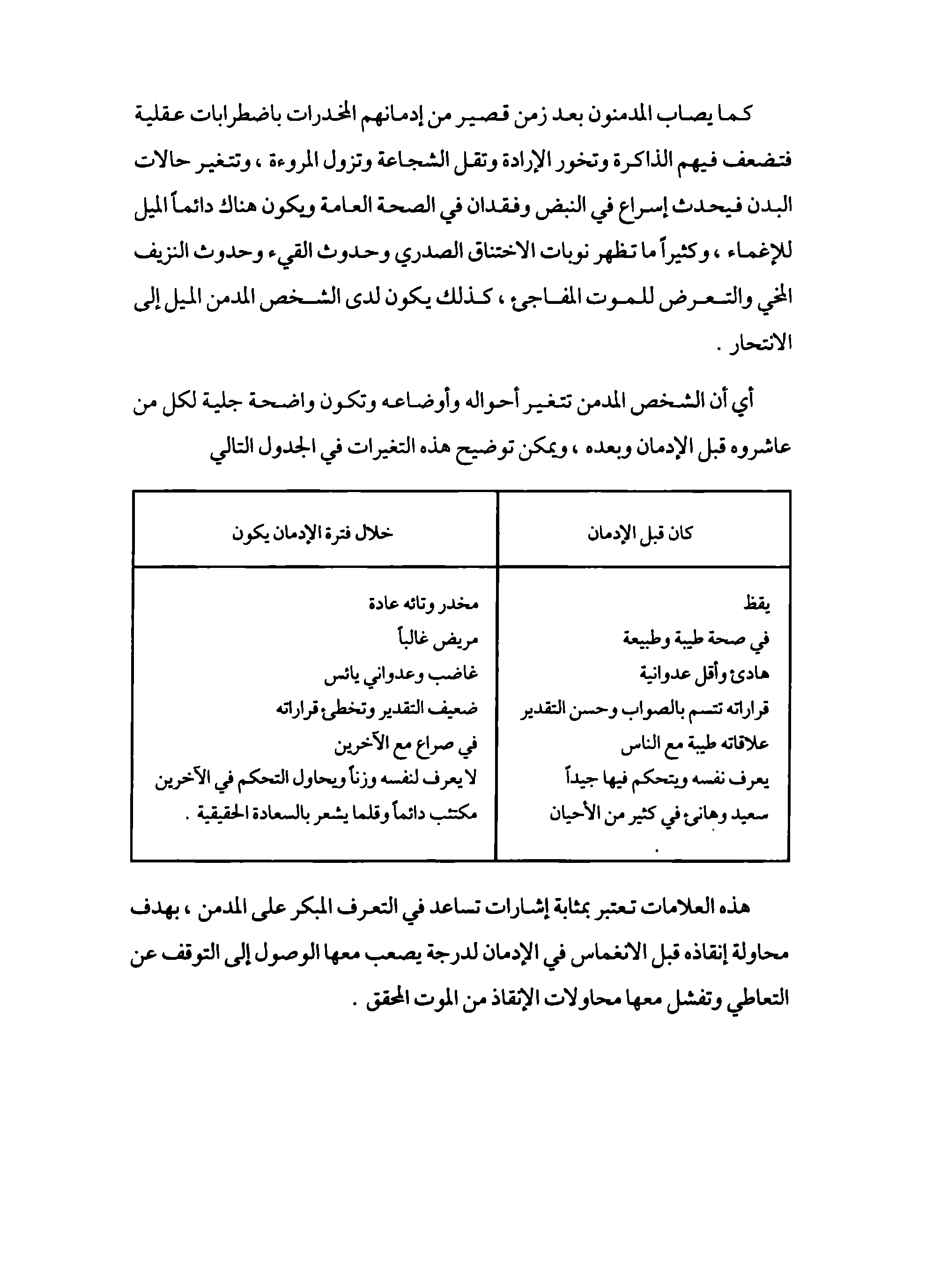 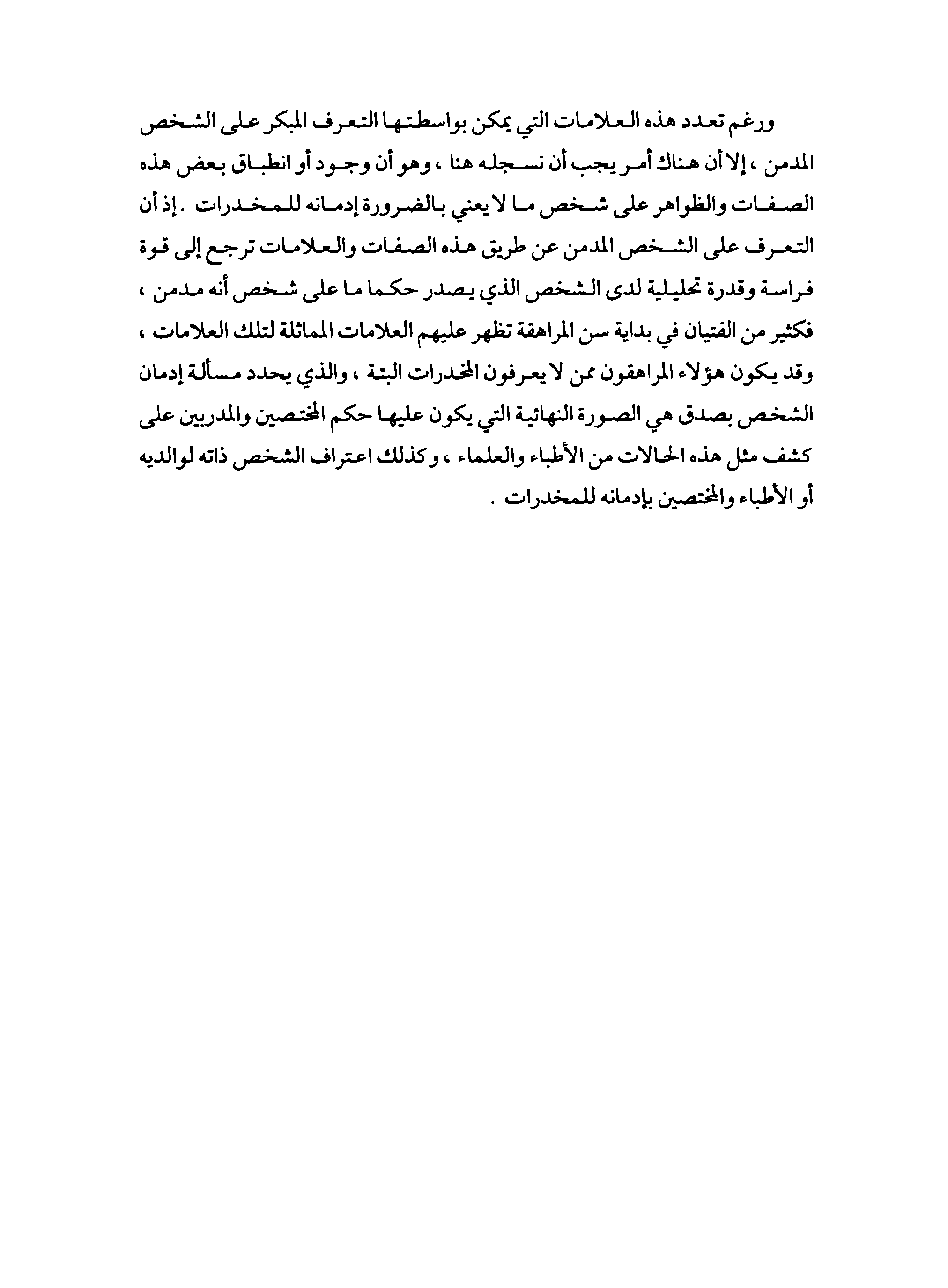 